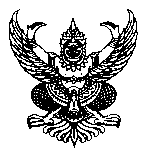 ประกาศองค์การบริหารส่วนตำบลทับสวายเรื่อง มาตรการเสริมสร้างวัฒนธรรมองค์กร  ................................		มาตรการเสริมสร้างวัฒนธรรมองค์กร  ขององค์การบริหารส่วนตำบลทับสวาย กำหนดขึ้นเพื่อให้การดำเนินงานขององค์การบริหารส่วนตำบลทับสวาย มีความโปร่งใส เป็นธรรม และสามารถตรวจสอบได้ นายกองค์การบริหารส่วนตำบลทับสวายได้มีประกาศเจตจำนงสุจริตในการบริหารงานขององค์การบริหารส่วนตำบลทับสวาย เมื่อวันที่ 10 กุมภาพันธ์ 2565 เพื่อให้การดำเนินการเป็นไปอย่างเป็นรูปธรรมชัดเจน และมีประสิทธิภาพ องค์การบริหารส่วนตำบลทับสวายจึงประกาศมาตรการเสริมสร้างวัฒนธรรมองค์กรขึ้น  ดังนี้ข้อ 1 : นโยบาย องค์การบริหารส่วนตำบลทับสวาย ได้กำหนดนโยบายในการบริหารงานขององค์การบริหารส่วนตำบลทับสวาย โดยมีประกาศแสดง “เจตจำนงการบริหารงานด้วยความสุจริต” เพื่อให้บุคลากรขององค์การบริหารส่วนตำบลทับสวาย ทุกระดับ ทุกคน ได้สำนึกตระหนัก และยึดถือปฏิบัติข้อ 2 : มาตรการและแนวทางการดำเนินการ  เพื่อให้การปฏิบัติงานเป็นไปในทิศทางเดียวกันในอันที่จะสร้างและแสดงถึงความโปร่งใส ความพร้อมรับผิด ความปลอดจากการทุจรติในการปฏิบัติงาน ความมีวัฒนธรรมในองค์กร  ความมีคุณธรรมการทำงานในหน่วยงาน และการสื่อสารภายในหน่วยงานได้กำหนดมาตรการและแนวทางการดำเนินงาน  ดังนี้2.1 บริหารงานขององค์การบริหารส่วนตำบลให้เป็นไปตามแนวนโยบายของรัฐบาล2.2 ยึดประชาชนเป็นศูนย์กลาง อำนวยความสะดวก และให้บริการแก่ประชาชนตามหลักธรรมาภิบาล2.3 ทำงานเป็นทีม มีความรัก ความสามัคคี2.4 ยึดหลักการบริหารกิจการบ้านเมืองที่ดี 6 ประการ		(1) หลักนิติธรรม - ยึดหลักฎหมาย ระเบียบ คำสั่งของทางราชการที่ชอบด้วยกฎหมาย		(2) หลักคุณธรรม - ยึดมั่นในความถูกต้องดีงาม ประพฤติตนเป็นแบบอย่างที่ดี		(3) หลักความรับผิดชอบ - ตระหนักในหน้าที่ ความรับผิดชอบปฏิบัติงานอย่างเต็มกำลังความสามารถ ในตำแหน่งหน้าที่ของแต่ละคน		(4) หลักความคุ้มค่า - ใช้ทรัพยากรอย่างประหยัด และให้เกิดประโยชน์สูงสุดและมีความคุ้มค่า คำนึงถึงประโยชน์ที่จะเกิดกับประชาชนเป็นสำคัญ		(5) หลักความโปร่งใส - ยึดถือปฏิบัติอย่างเคร่งครัดในการทำงานอย่างโปร่งใส เปิดเผยข้อมูลข่าวสารที่เป็นประโยชน์  ตรงไปตรงมา ต้องไม่มีเรื่องผลประโยชน์ทับซ้อน และต้องไม่มีการทุจริตคอร์รัปชั่นเกิดขึ้น และสามารถตรวจสอบผลการดำเนินงานได้		(6) หลักการมีส่วนร่วม - ในการทำงานให้รับฟังข้อมูล ข้อคิดเห็นจากผู้เกี่ยวข้องทุกฝ่ายรวมทั้งประชาชน-2-2.5 ยึดมั่นในค่านิยมหลักของมาตรฐานจริยธรรมสำหรับผู้ดำรงตำแหน่งทางการเมืองและเจ้าหน้าที่ของรัฐ 9 ประการ ของสำนักงานผู้ตรวจการแผ่นดิน ดังนี้		(1) การยึดมั่นในคุณธรรมและจริยธรรม		(2) การมีจิตสำนึกที่ดี ซื่อสัตย์ สุจริต และรับผิดชอบ		(3) การยึดถือประโยชน์ของประเทศชาติเหนือกว่าประโยชน์ส่วนตน และไม่มีผลประโยชน์ทับซ้อน		(4) การยืนหยัดทำในสิ่งที่ถูกต้อง เป็นธรรม และถูกกฎหมาย		(5) การให้บริการแก่ประชาชนด้วยความรวดเร็ว มีอัธยาศัย และไม่เลือกปฏิบัติ		(6) การให้ข้อมูลข่าวสารแก่ประชาชนอย่างครบถ้วน ถูกต้อง และไม่บิดเบือนข้อเท็จจริง		(7) การมุ่งผลสัมฤทธิ์ของงาน  รักษามาตรฐาน มีคุณภาพ โปร่งใสและตรวจสอบได้		(8) การยึดมั่นในระบอบประชาธิปไตยอันมีพระมหากษัตริย์ทรงเป็นประมุข		(9) การยึดมั่นในหลักจรรยาวิชาชีพขององค์กรจึงประกาศมาให้ทราบโดยทั่วกันประกาศ ณ วันที่  10 กุมภาพันธ์  พ.ศ. 2565(นายสิทธิชัย  ลวกไธสง)นายกองค์การบริหารส่วนตำบลทับสวาย